St. Patrick’s church, 39 Westbury St. TS17 6NW	 Christ the King church, Trenchard Ave. TS17 0EGPostal address:	Christ the King House, Trenchard Avenue, TS17 0EG                                Telephone:	01642 750467   				                                          EMAIL: 	thornaby@rcdmidd.org.uk                                                                            Christ the King Website:	www.ctkthornaby.co.uk                      	                                                      St. Patrick’s Website:	www.stpatrickschurch.co.uk 		                                                                                                                                                                                             Feast of The Baptism of Our Lord			       		             January 9th, 2022	                                                                           SUNDAY MASS TIMES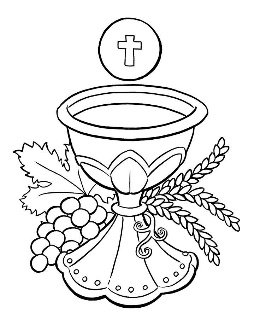 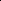 6.00pm (Saturday) St. Patrick’s church9.30am Christ the King church11.00am St. Patrick’s church WEEKDAY MASSES                               	             	Tuesday:	   	10.00am	Christ the King                             		Wednesday:	10.00am  Christ the King                                	Thursday:	10.00am  Christ the King                                               	Friday:		10.00am  Christ the KingPLEASE NOTE: Face coverings / Face masks must now be worn in church for all liturgies.SACRAMENT OF RECONCILIATION any time on request MASS INTENTIONS RECEIVED: Special Intention,ANNIVERSARIES: January 9th – 15th:ANNIVERSARIES: 9th - 15th JANUARY:Irene Jackson, Des Brennan, Veronica Smith, Nellie McCarthy, Eileen Nally, John Mulqueen, Evelyn Mulroy, Carol Coles, David Humble, George Albert Lockwood, Kitty Thwaites, Kathleen Darragh, Harry Robert Goodwin, Elizabeth Darragh,Tony Stewart, Barry Woodhall, Steve Turner, Raymond Oliver Tait, Anne MacDonald, George McCann, Martha Moffatt, Alfred Wherly.PLEASE REMEMBER in your prayers all our sick and housebound brothers and sisters.The word this week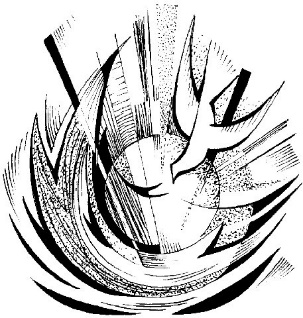 Isaiah 40:1–5, 9–11 		God’s glory shall be revealed.Psalm 104 			‘Bless the Lord, my soul! Lord God, how great you are!’Titus 2:11–14; 3:4–7 		We are saved through the bath of rebirth.Luke 3:15–16, 21–22		 “You are my Son, the Beloved; my favour rests on you”.It may seem strange, but this is a Christmas Feast.  Not if we think of Christmas only in terms of the Baby in Bethlehem, but if we have followed the ideas of the Feasts of Holy Family and especially Epiphany, and have seen the Season in terms of the growing manifestation or appearing of the Son of God.  First to the shepherds and then to the wise men from the East. Now in the River Jordan, Jesus, Son of Mary, is revealed to all as the fullness of all God’s promises: “This is my Son, the Beloved”.On this day we stand before the revelation of God’s love for us, such that he would send his only Son into the world. Christmas without the Baptism of the Lord, and the words that are spoken from heaven, would be incomplete, since it is only in them that we fully see the wonder of what happened in Bethlehem.  As we come to the end of Christmas today, and look forward to hearing the Gospels in Ordinary Time, we do so having been shown who it is we listen to: the only Son of God, the Beloved.RECENTLY DECEASED: Please remember in your prayers Mr. Martin Edward Bainbridge, aged 60, from Thornaby, who died recently.  His Funeral Service will take place at Christ the King church this Thursday, January 13th, at 12 noon.  May he rest in peace.AT MASS TODAY WE PRAY Eucharistic Prayer 2 and Preface for The Baptism of Our LordAs we stand at this sacred altar, the heavens open and we know the Lord’s presence. As God’s beloved children, we raise our prayer of thanksgiving.TEA/COFFEE ETC after Sunday morning Mass at Christ the KingST. PATRICK’S CHURCH: Work will resume in St. Patrick’s church to replace the remainder of the parquet flooring this Monday, January 10th.  Saturday evening Mass and Sunday morning Mass will continue as normal.  However, Wednesday and Friday morning Masses will now be at Christ the King church.  Also, all church Funerals will be at Christ the King church for the duration of this work.PASTORAL LETTER from Bishop Drainey this weekend for the Feast of The Baptism of Our Lord.READINGS FOR THE FEAST OF THE BAPTISM OF OUR LORDJanuary 9th, 2022First reading					Isaiah 40:1-5,9-11‘Console my people, console them’ says your God.‘Speak to the heart of Jerusalem and call to her that her time of service is ended, that her sin is atoned for,that she has received from the hand of the Lord double punishment for all her crimes.’A voice cries, ‘Prepare in the wilderness a way for the Lord.Make a straight highway for our God across the desert.Let every valley be filled in, every mountain and hill be laid low.Let every cliff become a plain, and the ridges a valley;then the glory of the Lord shall be revealed and all mankind shall see it; for the mouth of the Lord has spoken.’Go up on a high mountain, joyful messenger to Zion.Shout with a loud voice, joyful messenger to Jerusalem.Shout without fear, say to the towns of Judah, ‘Here is your God.’Here is the Lord coming with power, his arm subduing all things to him.The prize of his victory is with him, his trophies all go before him.He is like a shepherd feeding his flock, gathering lambs in his arms, holding them against his breast and leading to their rest the mother ewes.Second reading   				Titus 2:11-14,3:4-7God’s grace has been revealed, and it has made salvation possible for the whole human race and taught us that what we have to do is to give up everything that does not lead to God, and all our worldly ambitions; we must be self-restrained and live good and religious lives here in this present world, while we are waiting in hope for the blessing which will come with the Appearing of the glory of our great God and saviour Christ Jesus. He sacrificed himself for us in order to set us free from all wickedness and to purify a people so that it could be his very own and would have no ambition except to do good.  But when the kindness and love of God our saviour for mankind were revealed, it was not because he was concerned with any righteous actions we might have done ourselves; it was for no reason except his own compassion that he saved us, by means of the cleansing water of rebirth and by renewing us with the Holy Spirit which he has so generously poured over us through Jesus Christ our saviour. He did this so that we should be justified by his grace, to become heirs looking forward to inheriting eternal life. Gospel AcclamationAlleluia, alleluia!Someone is coming, said John, someone greater than I.He will baptise you with the Holy Spirit and with fire.Alleluia!Gospel Reading				Luke 3:15-16,21-22A feeling of expectancy had grown among the people, who were beginning to think that John might be the Christ, so John declared before them all, ‘I baptise you with water, but someone is coming, someone who is more powerful than I am, and I am not fit to undo the strap of his sandals; he will baptise you with the Holy Spirit and fire. Now when all the people had been baptised and while Jesus after his own baptism was at prayer, heaven opened and the Holy Spirit descended on him in bodily shape, like a dove. And a voice came from heaven, ‘You are my Son, the Beloved; my favour rests on you.’